 Lösungshinweise zur webbasierten Molekülbetrachtung 
„Disaccharide, Oligosaccharide und Polysaccharide“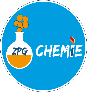  Lösungshinweise zur webbasierten Molekülbetrachtung
„Disaccharide, Oligosaccharide und Polysaccharide“
(vereinfacht) NrDi-/ Oligo-/Poly- saccharidGlycosidische
VerknüpfungBausteine
(Monosaccharide)NameVorkommen/ VerwendungADisaccharid1,2β-D-Fructofuranose
α-D-GlucopyranoseSaccharose
(Haushaltszucker)Raffinadezucker aus Zuckerrohr oder ZuckerrübenBDisaccharid1,4α-D-Glucopyranose
 (α)-D-GlucopyranoseMaltose
(Malzzucker)Abbauprodukt der Stärke
entsteht beim Keimen von Getreide (Mälzen), BierbrauenCDisaccharid1,4β-D-Glucopyranose
 (β)-D-GlucopyranoseCellobioseentsteht beim Zerfall von CelluloseDDisaccharid1,4β-D-Galactopyranose
 (β)-D-GlucopyranoseLactose
(Milchzucker)Milch von Säugetieren,
MilchprodukteEPolysaccharid1,4viele
α-D-GlucopyranoseAmyloseBestandteil von Stärke
(20–30% Massenanteil)FPolysaccharid1,4viele 
β-D-GlucopyranoseCelluloseHauptbestandteil pflanzlicher Zellwände (ca. 50% Massenanteil), Rohstoff zur Papierherstellung, erste Kunststoffe, BaumwolleGPolysaccharid1,4 und 1,6viele
α-D-GlucopyranoseAmylopektinBestandteil von Stärke
(70–80% Massenanteil)HOligosaccharid1,46x
α-D-Glucopyranoseα-CyclodextrinLebensmittelindustrie (löslicher Ballaststoff)
Wirt-Molekül für EinlagerungsverbindungenIOligosaccharid1,48x
 α-D-Glucopyranoseγ-CyclodextrinLebensmittelindustrie
Wirt-Molekül für EinlagerungsverbindungenNrDi-/ Oligo-/Poly- saccharidGlycosidische
VerknüpfungBausteine
(Monosaccharide)NameVorkommen/ VerwendungADisaccharid1,2β-D-Fructose
α-D-GlucoseSaccharose
(Haushaltszucker)Raffinadezucker aus Zuckerrohr oder ZuckerrübenBDisaccharid1,4α-D-Glucose
 (α)-D-GlucoseMaltose
(Malzzucker)Abbauprodukt der Stärke
entsteht beim Keimen von Getreide (Mälzen), BierbrauenCDisaccharid1,4β-D-Glucose
 (β)-D-GlucoseCellobioseentsteht beim Zerfall von CelluloseDDisaccharid1,4β-D-Galactose
Lactose
(Milchzucker)Milch von Säugetieren,
MilchprodukteEPolysaccharid1,4viele
α-D-GlucoseAmyloseBestandteil von Stärke
(20–30% Massenanteil)FPolysaccharid1,4viele 
β-D-GlucoseCelluloseHauptbestandteil pflanzlicher Zellwände (ca. 50% Massenanteil), Rohstoff zur Papierherstellung, erste Kunststoffe, BaumwolleGPolysaccharid1,4viele
α-D-GlucoseAmylopektinBestandteil von Stärke
(70–80% Massenanteil)HOligosaccharid1,46x
α-D-Glucoseα-CyclodextrinLebensmittelindustrie (löslicher Ballaststoff)
Wirt-Molekül für EinlagerungsverbindungenIOligosaccharid1,48x
 α-D-Glucoseγ-CyclodextrinLebensmittelindustrie
Wirt-Molekül für Einlagerungsverbindungen